МИНИСТЕРСТВО ПРОСВЕЩЕНИЯ РОССИЙСКОЙ ФЕДЕРАЦИИ‌МИНИСТЕРСТВО ОБРАЗОВАНИЯ И НАУКИ АЛТАЙСКОГО КРАЯ
‌‌ ‌Комитет администрации Заринского района по образованию и делам молодежи‌​МКОУ "Смазневская СОШ"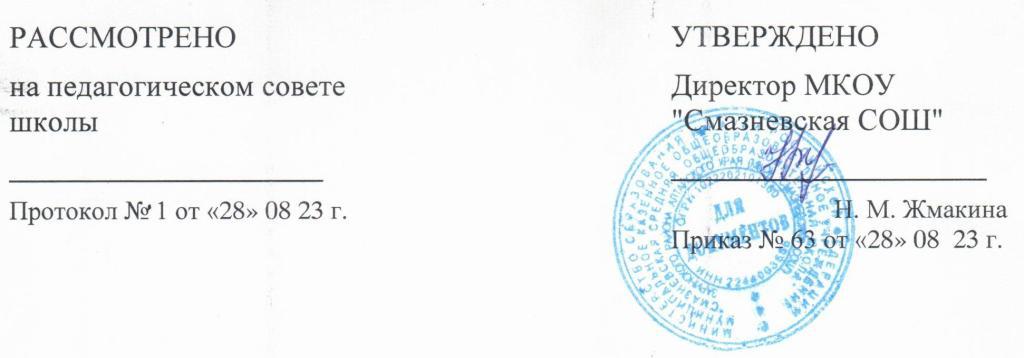 ‌РАБОЧАЯ ПРОГРАММА(ID 1335514)учебного предмета «Русский язык»для обучающихся 1-4 классов с. Смазнево 2023‌ год‌​ПОЯСНИТЕЛЬНАЯ ЗАПИСКАРабочая программа учебного предмета «Русский язык» (предметная область «Русский язык и литературное чтение») на уровне начального общего образования составлена на основе Требований к результатам освоения программы начального общего образования Федерального государственного образовательного стандарта начального общего образования (далее – ФГОС НОО), Федеральной образовательной программы начального общего образования (далее – ФОП НОО), Федеральной рабочей программы по учебному предмету «Русский язык» (далее – ФРП «Русский язык»), а также ориентирована на целевые приоритеты, сформулированные в федеральной рабочей программе воспитания. ОБЩАЯ ХАРАКТЕРИСТИКА УЧЕБНОГО ПРЕДМЕТА «РУССКИЙ ЯЗЫК»На уровне начального общего образования изучение русского языка имеет особое значение в развитии обучающегося. Приобретённые знания, опыт выполнения предметных и универсальных учебных действий на материале русского языка станут фундаментом обучения на уровне основного общего образования, а также будут востребованы в жизни. Русский язык как средство познания действительности обеспечивает развитие интеллектуальных и творческих способностей обучающихся, формирует умения извлекать и анализировать информацию из различных текстов, навыки самостоятельной учебной деятельности. Изучение русского языка является основой всего процесса обучения на уровне начального общего образования, успехи в изучении этого предмета во многом определяют результаты обучающихся по другим учебным предметам.Русский язык обладает значительным потенциалом в развитии функциональной грамотности обучающихся, особенно таких её компонентов, как языковая, коммуникативная, читательская, общекультурная и социальная грамотность. Первичное знакомство с системой русского языка, богатством его выразительных возможностей, развитие умения правильно и эффективно использовать русский язык в различных сферах и ситуациях общения способствуют успешной социализации обучающегося. Русский язык, выполняя свои базовые функции общения и выражения мысли, обеспечивает межличностное и социальное взаимодействие, способствует формированию самосознания и мировоззрения личности, является важнейшим средством хранения и передачи информации, культурных традиций, истории русского народа и других народов России. Свободное владение языком, умение выбирать нужные языковые средства во многом определяют возможность адекватного самовыражения взглядов, мыслей, чувств, проявления себя в различных жизненно важных для человека областях.Изучение русского языка обладает огромным потенциалом присвоения традиционных социокультурных и духовно-нравственных ценностей, принятых в обществе правил и норм поведения, в том числе речевого, что способствует формированию внутренней позиции личности. Личностные достижения обучающегося непосредственно связаны с осознанием языка как явления национальной культуры, пониманием связи языка и мировоззрения народа. Значимыми личностными результатами являются развитие устойчивого познавательного интереса к изучению русского языка, формирование ответственности за сохранение чистоты русского языка. ЦЕЛИ ИЗУЧЕНИЯ УЧЕБНОГО ПРЕДМЕТА«РУССКИЙ ЯЗЫК»Изучение русского языка направлено на достижение следующих целей:1) приобретение обучающимися первоначальных представлений о многообразии языков и культур на территории Российской Федерации, о языке как одной из главных духовно­нравственных ценностей народа; понимание роли языка как основного средства общения; осознание значения русского языка как государственного языка Российской Федерации; понимание роли русского языка как языка межнационального общения; осознание правильной устной и письменной речи как показателя общей культуры человека;2) овладение основными видами речевой деятельности на основе первоначальных представлений о нормах современного русского литературного языка: аудирование, говорение, чтение, письмо;3) овладение первоначальными научными представлениями о системе русского языка: фонетика, графика, лексика, морфемика, морфология и синтаксис; об основных единицах языка, их признаках и особенностях употребления в речи; использование в речевой деятельности норм современного русского литературного языка (орфоэпических, лексических, грамматических, орфографических, пунктуационных) и речевого этикета;4) использование в речевой деятельности норм современного русского литературного языка (орфоэпических, лексических, грамматических, орфографических, пунктуационных) и речевого этикета;5) развитие функциональной грамотности, готовности к успешному взаимодействию с изменяющимся миром и дальнейшему успешному образованию.Центральной идеей конструирования содержания и планируемых результатов обучения русскому языку является признание равной значимости работы по изучению системы языка и работы по совершенствованию речи обучающихся. Языковой материал призван сформировать первоначальные представления о структуре русского языка, способствовать усвоению норм русского литературного языка, орфографических и пунктуационных правил.Развитие устной и письменной речи обучающихся направлено на решение практической задачи развития всех видов речевой деятельности, отработку навыков использования усвоенных норм русского литературного языка, речевых норм и правил речевого этикета в процессе устного и письменного общения.Ряд задач по совершенствованию речевой деятельности решаются совместно с учебным предметом «Литературное чтение».МЕСТО УЧЕБНОГО ПРЕДМЕТА«РУССКИЙ ЯЗЫК» В УЧЕБНОМ ПЛАНЕОбщее число часов, отведённых на изучение «Русского языка», – 675 (5 часов в неделю в каждом классе): в 1 классе – 165 ч, во 2–4 классах – по 170 ч.СОДЕРЖАНИЕ УЧЕБНОГО ПРЕДМЕТА1 КЛАССОбучение грамотеРазвитие речиСоставление небольших рассказов на основе собственных игр, занятий.Слово и предложениеРазличение слова и предложения. Работа с предложением: выделение слов, изменение их порядка.Восприятие слова как объекта изучения, материала для анализа. Наблюдение над значением слова. Выявление слов, значение которых требует уточнения.ФонетикаЗвуки речи. Единство звукового состава слова и его значения. Звуковой анализ слова, работа со звуковыми моделями: построение модели звукового состава слова, подбор слов, соответствующих заданной модели. Различение гласных и согласных звуков, гласных ударных и безударных, согласных твёрдых и мягких, звонких и глухих. Определение места ударения. Слог как минимальная произносительная единица. Количество слогов в слове. Ударный слог.ГрафикаРазличение звука и буквы: буква как знак звука. Слоговой принцип русской графики. Буквы гласных как показатель твёрдости — мягкости согласных звуков. Функции букв е, ё, ю, я. Мягкий знак как показатель мягкости предшествующего согласного звука в конце слова. Последовательность букв в русском алфавите.ПисьмоОриентация на пространстве листа в тетради и на пространстве классной доски. Гигиенические требования, которые необходимо соблюдать во время письма.Начертание письменных прописных и строчных букв. Письмо разборчивым, аккуратным почерком. Понимание функции небуквенных графических средств: пробела между словами, знака переноса. Письмо под диктовку слов и предложений, написание которых не расходится с их произношением. Приёмы и последовательность правильного списывания текста.Орфография и пунктуацияПравила правописания и их применение: раздельное написание слов; обозначение гласных после шипящих в сочетаниях жи, ши (в положении под ударением), ча, ща, чу, щу; прописная буква в начале предложения, в именах собственных (имена людей, клички животных); перенос по слогам слов без стечения согласных; знаки препинания в конце предложения.СИСТЕМАТИЧЕСКИЙ КУРСОбщие сведения о языкеЯзык как основное средство человеческого общения. Цели и ситуации общения.ФонетикаЗвуки речи. Гласные и согласные звуки, их различение. Ударение в слове. Гласные ударные и безударные. Твёрдые и мягкие согласные звуки, их различение. Звонкие и глухие согласные звуки, их различение. Согласный звук [й’] и гласный звук [и]. Шипящие [ж], [ш], [ч’], [щ’].Слог. Количество слогов в слове. Ударный слог. Деление слов на слоги (простые случаи, без стечения согласных).ГрафикаЗвук и буква. Различение звуков и букв. Обозначение на письме твёрдости согласных звуков буквами а, о, у, ы, э; слова с буквой э. Обозначение на письме мягкости согласных звуков буквами е, ё, ю, я, и. Функции букв е, ё, ю, я. Мягкий знак как показатель мягкости предшествующего согласного звука в конце слова.Установление соотношения звукового и буквенного состава слова в словах типа стол, конь.Небуквенные графические средства: пробел между словами, знак переноса.Русский алфавит: правильное название букв, их последовательность. Использование алфавита для упорядочения списка слов.ОрфоэпияПроизношение звуков и сочетаний звуков, ударение в словах в соответствии с нормами современного русского литературного языка (на ограниченном перечне слов, отрабатываемом в учебнике).ЛексикаСлово как единица языка (ознакомление).Слово как название предмета, признака предмета, действия предмета (ознакомление).Выявление слов, значение которых требует уточнения.СинтаксисПредложение как единица языка (ознакомление).Слово, предложение (наблюдение над сходством и различием). Установление связи слов в предложении при помощи смысловых вопросов.Восстановление деформированных предложений. Составление предложений из набора форм слов.Орфография и пунктуацияПравила правописания и их применение:раздельное написание слов в предложении;прописная буква в начале предложения и в именах собственных: в именах и фамилиях людей, кличках животных;перенос слов (без учёта морфемного членения слова);гласные после шипящих в сочетаниях жи, ши (в положении под ударением), ча, ща, чу, щу;сочетания чк, чн;слова с непроверяемыми гласными и согласными (перечень слов в орфографическом словаре учебника);знаки препинания в конце предложения: точка, вопросительный и восклицательный знаки.Алгоритм списывания текста.Развитие речиРечь как основная форма общения между людьми. Текст как единица речи (ознакомление).Ситуация общения: цель общения, с кем и где происходит общение. Ситуации устного общения (чтение диалогов по ролям, просмотр видеоматериалов, прослушивание аудиозаписи).Нормы речевого этикета в ситуациях учебного и бытового общения (приветствие, прощание, извинение, благодарность, обращение с просьбой).Составление небольших рассказов на основе наблюдений.2 КЛАССОбщие сведения о языкеЯзык как основное средство человеческого общения и явление национальной культуры. Первоначальные представления о многообразии языкового пространства России и мира. Методы познания языка: наблюдение, анализ.Фонетика и графикаСмыслоразличительная функция звуков; различение звуков и букв; различение ударных и безударных гласных звуков, согласного звука [й’] и гласного звука [и], твёрдых и мягких согласных звуков, звонких и глухих согласных звуков; шипящие согласные звуки [ж], [ш], [ч’], [щ’]; обозначение на письме твёрдости и мягкости согласных звуков, функции букв е, ё, ю, я (повторение изученного в 1 классе).Парные и непарные по твёрдости ‑ мягкости согласные звуки.Парные и непарные по звонкости ‑ глухости согласные звуки.Качественная характеристика звука: гласный ‑ согласный; гласный ударный ‑ безударный; согласный твёрдый ‑ мягкий, парный ‑ непарный; согласный звонкий ‑ глухой, парный ‑ непарный.Функции ь: показатель мягкости предшествующего согласного в конце и в середине слова; разделительный. Использование на письме разделительных ъ и ь.Соотношение звукового и буквенного состава в словах с буквами е, ё, ю, я (в начале слова и после гласных).Деление слов на слоги (в том числе при стечении согласных).Использование знания алфавита при работе со словарями.Небуквенные графические средства: пробел между словами, знак переноса, абзац (красная строка), пунктуационные знаки (в пределах изученного).ОрфоэпияПроизношение звуков и сочетаний звуков, ударение в словах в соответствии с нормами современного русского литературного языка (на ограниченном перечне слов, отрабатываемом в учебнике). Использование отработанного перечня слов (орфоэпического словаря учебника) для решения практических задач.ЛексикаСлово как единство звучания и значения. Лексическое значение слова (общее представление). Выявление слов, значение которых требует уточнения. Определение значения слова по тексту или уточнение значения с помощью толкового словаря.Однозначные и многозначные слова (простые случаи, наблюдение).Наблюдение за использованием в речи синонимов, антонимов.Состав слова (морфемика)Корень как обязательная часть слова. Однокоренные (родственные) слова. Признаки однокоренных (родственных) слов. Различение однокоренных слов и синонимов, однокоренных слов и слов с омонимичными корнями. Выделение в словах корня (простые случаи).Окончание как изменяемая часть слова. Изменение формы слова с помощью окончания. Различение изменяемых и неизменяемых слов.Суффикс как часть слова (наблюдение). Приставка как часть слова (наблюдение).МорфологияИмя существительное (ознакомление): общее значение, вопросы («кто?», «что?»), употребление в речи.Глагол (ознакомление): общее значение, вопросы («что делать?», «что сделать?» и другие), употребление в речи.Имя прилагательное (ознакомление): общее значение, вопросы («какой?», «какая?», «какое?», «какие?»), употребление в речи.Предлог. Отличие предлогов от приставок. Наиболее распространённые предлоги: в, на, из, без, над, до, у, о, об и другое.СинтаксисПорядок слов в предложении; связь слов в предложении (повторение).Предложение как единица языка. Предложение и слово. Отличие предложения от слова. Наблюдение за выделением в устной речи одного из слов предложения (логическое ударение).Виды предложений по цели высказывания: повествовательные, вопросительные, побудительные предложения.Виды предложений по эмоциональной окраске (по интонации): восклицательные и невосклицательные предложения.Орфография и пунктуацияПрописная буква в начале предложения и в именах собственных (имена и фамилии людей, клички животных); знаки препинания в конце предложения; перенос слов со строки на строку (без учёта морфемного членения слова); гласные после шипящих в сочетаниях жи, ши (в положении под ударением), ча, ща, чу, щу; сочетания чк, чн (повторение правил правописания, изученных в 1 классе).Орфографическая зоркость как осознание места возможного возникновения орфографической ошибки. Понятие орфограммы. Различные способы решения орфографической задачи в зависимости от места орфограммы в слове. Использование орфографического словаря учебника для определения (уточнения) написания слова. Контроль и самоконтроль при проверке собственных и предложенных текстов.Правила правописания и их применение:разделительный мягкий знак;сочетания чт, щн, нч;проверяемые безударные гласные в корне слова;парные звонкие и глухие согласные в корне слова;непроверяемые гласные и согласные (перечень слов в орфографическом словаре учебника);прописная буква в именах собственных: имена, фамилии, отчества людей, клички животных, географические названия;раздельное написание предлогов с именами существительными.Развитие речиВыбор языковых средств в соответствии с целями и условиями устного общения для эффективного решения коммуникативной задачи (для ответа на заданный вопрос, для выражения собственного мнения). Умение вести разговор (начать, поддержать, закончить разговор, привлечь внимание и другое). Практическое овладение диалогической формой речи. Соблюдение норм речевого этикета и орфоэпических норм в ситуациях учебного и бытового общения. Умение договариваться и приходить к общему решению в совместной деятельности при проведении парной и групповой работы.Составление устного рассказа по репродукции картины. Составление устного рассказа с опорой на личные наблюдения и на вопросы.Текст. Признаки текста: смысловое единство предложений в тексте; последовательность предложений в тексте; выражение в тексте законченной мысли. Тема текста. Основная мысль. Заглавие текста. Подбор заголовков к предложенным текстам. Последовательность частей текста (абзацев). Корректирование текстов с нарушенным порядком предложений и абзацев.Типы текстов: описание, повествование, рассуждение, их особенности (первичное ознакомление).Поздравление и поздравительная открытка.Понимание текста: развитие умения формулировать простые выводы на основе информации, содержащейся в тексте. Выразительное чтение текста вслух с соблюдением правильной интонации.Подробное изложение повествовательного текста объёмом 30-45 слов с опорой на вопросы.3 КЛАСССведения о русском языкеРусский язык как государственный язык Российской Федерации. Методы познания языка: наблюдение, анализ, лингвистический эксперимент.Фонетика и графикаЗвуки русского языка: гласный (согласный); гласный ударный (безударный); согласный твёрдый (мягкий), парный (непарный); согласный глухой (звонкий), парный (непарный); функции разделительных мягкого и твёрдого знаков, условия использования на письме разделительных мягкого и твёрдого знаков (повторение изученного).Соотношение звукового и буквенного состава в словах с разделительными ь и ъ, в словах с непроизносимыми согласными.Использование алфавита при работе со словарями, справочниками, каталогами.ОрфоэпияНормы произношения звуков и сочетаний звуков; ударение в словах в соответствии с нормами современного русского литературного языка (на ограниченном перечне слов, отрабатываемом в учебнике).Использование орфоэпического словаря для решения практических задач.ЛексикаПовторение: лексическое значение слова.Прямое и переносное значение слова (ознакомление). Устаревшие слова (ознакомление).Состав слова (морфемика)Корень как обязательная часть слова; однокоренные (родственные) слова; признаки однокоренных (родственных) слов; различение однокоренных слов и синонимов, однокоренных слов и слов с омонимичными корнями; выделение в словах корня (простые случаи); окончание как изменяемая часть слова (повторение изученного).Однокоренные слова и формы одного и того же слова. Корень, приставка, суффикс ‑ значимые части слова. Нулевое окончание (ознакомление). Выделение в словах с однозначно выделяемыми морфемами окончания, корня, приставки, суффикса. МорфологияЧасти речи.Имя существительное: общее значение, вопросы, употребление в речи. Имена существительные единственного и множественного числа. Имена существительные мужского, женского и среднего рода. Падеж имён существительных. Определение падежа, в котором употреблено имя существительное. Изменение имён существительных по падежам и числам (склонение). Имена существительные 1, 2, 3­го склонения. Имена существительные одушевлённые и неодушевлённые.Имя прилагательное: общее значение, вопросы, употребление в речи. Зависимость формы имени прилагательного от формы имени существительного. Изменение имён прилагательных по родам, числам и падежам (кроме имён прилагательных на -ий, -ов, -ин). Склонение имён прилагательных.Местоимение (общее представление). Личные местоимения, их употребление в речи. Использование личных местоимений для устранения неоправданных повторов в тексте.Глагол: общее значение, вопросы, употребление в речи. Неопределённая форма глагола. Настоящее, будущее, прошедшее время глаголов. Изменение глаголов по временам, числам. Род глаголов в прошедшем времени.Частица не, её значение.СинтаксисПредложение. Установление при помощи смысловых (синтаксических) вопросов связи между словами в предложении. Главные члены предложения ‑ подлежащее и сказуемое. Второстепенные члены предложения (без деления на виды). Предложения распространённые и нераспространённые.Наблюдение за однородными членами предложения с союзами и, а, но и без союзов.Орфография и пунктуацияОрфографическая зоркость как осознание места возможного возникновения орфографической ошибки, различные способы решения орфографической задачи в зависимости от места орфограммы в слове; контроль и самоконтроль при проверке собственных и предложенных текстов (повторение и применение на новом орфографическом материале).Использование орфографического словаря для определения (уточнения) написания слова.Правила правописания и их применение:разделительный твёрдый знак;непроизносимые согласные в корне слова;мягкий знак после шипящих на конце имён существительных;безударные гласные в падежных окончаниях имён существительных (на уровне наблюдения);безударные гласные в падежных окончаниях имён прилагательных (на уровне наблюдения);раздельное написание предлогов с личными местоимениями;непроверяемые гласные и согласные (перечень слов в орфографическом словаре учебника);раздельное написание частицы не с глаголами.Развитие речиНормы речевого этикета: устное и письменное приглашение, просьба, извинение, благодарность, отказ и другое Соблюдение норм речевого этикета и орфоэпических норм в ситуациях учебного и бытового общения. Речевые средства, помогающие: формулировать и аргументировать собственное мнение в диалоге и дискуссии; договариваться и приходить к общему решению в совместной деятельности; контролировать (устно координировать) действия при проведении парной и групповой работы.Особенности речевого этикета в условиях общения с людьми, плохо владеющими русским языком.Повторение и продолжение работы с текстом, начатой во 2 классе: признаки текста, тема текста, основная мысль текста, заголовок, корректирование текстов с нарушенным порядком предложений и абзацев.План текста. Составление плана текста, написание текста по заданному плану. Связь предложений в тексте с помощью личных местоимений, синонимов, союзов и, а, но. Ключевые слова в тексте.Определение типов текстов (повествование, описание, рассуждение) и создание собственных текстов заданного типа.Жанр письма, объявления.Изложение текста по коллективно или самостоятельно составленному плану.Изучающее чтение. Функции ознакомительного чтения, ситуации применения.4 КЛАСССведения о русском языкеРусский язык как язык межнационального общения. Различные методы познания языка: наблюдение, анализ, лингвистический эксперимент, мини­исследование, проект.Фонетика и графикаХарактеристика, сравнение, классификация звуков вне слова и в слове по заданным параметрам. Звуко­буквенный разбор слова (по отработанному алгоритму).ОрфоэпияПравильная интонация в процессе говорения и чтения. Нормы произношения звуков и сочетаний звуков; ударение в словах в соответствии с нормами современного русского литературного языка (на ограниченном перечне слов, отрабатываемом в учебнике).Использование орфоэпических словарей русского языка при определении правильного произношения слов.ЛексикаПовторение и продолжение работы: наблюдение за использованием в речи синонимов, антонимов, устаревших слов (простые случаи).Наблюдение за использованием в речи фразеологизмов (простые случаи).Состав слова (морфемика)Состав изменяемых слов, выделение в словах с однозначно выделяемыми морфемами окончания, корня, приставки, суффикса (повторение изученного).Основа слова.Состав неизменяемых слов (ознакомление).Значение наиболее употребляемых суффиксов изученных частей речи (ознакомление).МорфологияЧасти речи самостоятельные и служебные.Имя существительное. Склонение имён существительных (кроме существительных на -мя, -ий, -ие, -ия; на -ья типа гостья, на ­ье типа ожерелье во множественном числе; а также кроме собственных имён существительных на -ов, -ин, -ий); имена существительные 1, 2, 3­го склонения (повторение изученного). Несклоняемые имена существительные (ознакомление).Имя прилагательное. Зависимость формы имени прилагательного от формы имени существительного (повторение). Склонение имён прилагательных во множественном числе.Местоимение. Личные местоимения (повторение). Личные местоимения 1­го и 3­го лица единственного и множественного числа; склонение личных местоимений.Глагол. Изменение глаголов по лицам и числам в настоящем и будущем времени (спряжение). І и ІІ спряжение глаголов. Способы определения I и II спряжения глаголов.Наречие (общее представление). Значение, вопросы, употребление в речи.Предлог. Отличие предлогов от приставок (повторение).Союз; союзы и, а, но в простых и сложных предложениях.Частица не, её значение (повторение).СинтаксисСлово, сочетание слов (словосочетание) и предложение, осознание их сходства и различий; виды предложений по цели высказывания (повествовательные, вопросительные и побудительные); виды предложений по эмоциональной окраске (восклицательные и невосклицательные); связь между словами в словосочетании и предложении (при помощи смысловых вопросов); распространённые и нераспространённые предложения (повторение изученного).Предложения с однородными членами: без союзов, с союзами а, но, с одиночным союзом и. Интонация перечисления в предложениях с однородными членами.Простое и сложное предложение (ознакомление). Сложные предложения: сложносочинённые с союзами и, а, но; бессоюзные сложные предложения (без называния терминов).Орфография и пунктуацияПовторение правил правописания, изученных в 1, 2, 3 классах. Орфографическая зоркость как осознание места возможного возникновения орфографической ошибки; различные способы решения орфографической задачи в зависимости от места орфограммы в слове; контроль при проверке собственных и предложенных текстов (повторение и применение на новом орфографическом материале).Использование орфографического словаря для определения (уточнения) написания слова.Правила правописания и их применение:безударные падежные окончания имён существительных (кроме существительных на -мя, -ий, -ие, -ия, на -ья типа гостья, на ­ье типа ожерелье во множественном числе, а также кроме собственных имён существительных на -ов, -ин, -ий);безударные падежные окончания имён прилагательных;мягкий знак после шипящих на конце глаголов в форме 2­го лица единственного числа;наличие или отсутствие мягкого знака в глаголах на -ться и -тся;безударные личные окончания глаголов;знаки препинания в предложениях с однородными членами, соединёнными союзами и, а, но и без союзов.Знаки препинания в сложном предложении, состоящем из двух простых (наблюдение).Знаки препинания в предложении с прямой речью после слов автора (наблюдение).Развитие речиПовторение и продолжение работы, начатой в предыдущих классах: ситуации устного и письменного общения (письмо, поздравительная открытка, объявление и другое); диалог; монолог; отражение темы текста или основной мысли в заголовке.Корректирование текстов (заданных и собственных) с учётом точности, правильности, богатства и выразительности письменной речи.Изложение (подробный устный и письменный пересказ текста; выборочный устный пересказ текста).Сочинение как вид письменной работы.Изучающее чтение. Поиск информации, заданной в тексте в явном виде. Формулирование простых выводов на основе информации, содержащейся в тексте. Интерпретация и обобщение содержащейся в тексте информации. Ознакомительное чтение в соответствии с поставленной задачей.В данной рабочей программе отражено только то содержание периода «Обучение грамоте» из Федеральной рабочей программы «Русский язык», которое прописывается в предмете «Русский язык», остальное содержание прописывается в рабочей программе предмета «Литературное чтение».Раздел «Графика» изучается параллельно с разделом «Чтение», поэтому на этот раздел отдельные часы не предусмотрены​Раздел «Орфография и пунктуация» в период «Обучения грамоте» изучается параллельно с разделом «Письмо», поэтому на этот раздел отдельные часы не предусмотреныПрограммное содержание раздела «Орфоэпия» изучается во всех разделах курса, поэтому на этот раздел отдельные часы не предусмотреныПЛАНИРУЕМЫЕ ОБРАЗОВАТЕЛЬНЫЕ РЕЗУЛЬТАТЫИзучение русского языка на уровне начального общего образования направлено на достижение обучающимися личностных, метапредметных и предметных результатов освоения учебного предмета.ЛИЧНОСТНЫЕ РЕЗУЛЬТАТЫВ результате изучения предмета «Русский язык» в начальной школе у обучающегося будут сформированы следующие личностные результаты:гражданско-патриотического воспитания:становление ценностного отношения к своей Родине, в том числе через изучение русского языка, отражающего историю и культуру страны;осознание своей этнокультурной и российской гражданской идентичности, понимание роли русского языка как государственного языка Российской Федерации и языка межнационального общения народов России;осознание своей сопричастности к прошлому, настоящему и будущему своей страны и родного края, в том числе через обсуждение ситуаций при работе с текстами на уроках русского языка;проявление уважения к своему и другим народам, формируемое в том числе на основе примеров из текстов, с которыми идёт работа на уроках русского языка;первоначальные представления о человеке как члене общества, о правах и ответственности, уважении и достоинстве человека, о нравственно­этических нормах поведения и правилах межличностных отношений, в том числе отражённых в текстах, с которыми идёт работа на уроках русского языка;духовно-нравственного воспитания:осознание языка как одной из главных духовно-нравственных ценностей народа; признание индивидуальности каждого человека с опорой на собственный жизненный и читательский опыт;проявление сопереживания, уважения и доброжелательности, в том числе с использованием адекватных языковых средств для выражения своего состояния и чувств;неприятие любых форм поведения, направленных на причинение физического и морального вреда другим людям (в том числе связанного с использованием недопустимых средств языка);эстетического воспитания:уважительное отношение и интерес к художественной культуре, восприимчивость к разным видам искусства, традициям и творчеству своего и других народов;стремление к самовыражению в искусстве слова; осознание важности русского языка как средства общения и самовыражения;физического воспитания, формирования культуры здоровья и эмоционального благополучия:соблюдение правил безопасного поиска в информационной среде дополнительной информации в процессе языкового образования;бережное отношение к физическому и психическому здоровью, проявляющееся в выборе приемлемых способов речевого самовыражения и соблюдении норм речевого этикета и правил общения;трудового воспитания:осознание ценности труда в жизни человека и общества (в том числе благодаря примерам из текстов, с которыми идёт работа на уроках русского языка), интерес к различным профессиям, возникающий при обсуждении примеров из текстов, с которыми идёт работа на уроках русского языка;экологического воспитания:бережное отношение к природе, формируемое в процессе работы с текстами;неприятие действий, приносящих вред природе;ценности научного познания:первоначальные представления о научной картине мира, в том числе первоначальные представления о системе языка как одной из составляющих целостной научной картины мира;познавательные интересы, активность, инициативность, любознательность и самостоятельность в познании, в том числе познавательный интерес к изучению русского языка, активность и самостоятельность в его познании.МЕТАПРЕДМЕТНЫЕ РЕЗУЛЬТАТЫВ результате изучения русского языка на уровне начального общего образования у обучающегося будут сформированы познавательные универсальные учебные действия, коммуникативные универсальные учебные действия, регулятивные универсальные учебные действия, совместная деятельность. У обучающегося будут сформированы следующие базовые логические действия как часть познавательных универсальных учебных действий:сравнивать различные языковые единицы (звуки, слова, предложения, тексты), устанавливать основания для сравнения языковых единиц (частеречная принадлежность, грамматический признак, лексическое значение и другое); устанавливать аналогии языковых единиц;объединять объекты (языковые единицы) по определённому признаку;определять существенный признак для классификации языковых единиц (звуков, частей речи, предложений, текстов); классифицировать языковые единицы;находить в языковом материале закономерности и противоречия на основе предложенного учителем алгоритма наблюдения; анализировать алгоритм действий при работе с языковыми единицами, самостоятельно выделять учебные операции при анализе языковых единиц;выявлять недостаток информации для решения учебной и практической задачи на основе предложенного алгоритма, формулировать запрос на дополнительную информацию;устанавливать причинно­следственные связи в ситуациях наблюдения за языковым материалом, делать выводы.У обучающегося будут сформированы следующие базовые исследовательские действия как часть познавательных универсальных учебных действий:с помощью учителя формулировать цель, планировать изменения языкового объекта, речевой ситуации;сравнивать несколько вариантов выполнения задания, выбирать наиболее целесообразный (на основе предложенных критериев);проводить по предложенному плану несложное лингвистическое мини­исследование, выполнять по предложенному плану проектное задание;формулировать выводы и подкреплять их доказательствами на основе результатов проведённого наблюдения за языковым материалом (классификации, сравнения, исследования); формулировать с помощью учителя вопросы в процессе анализа предложенного языкового материала;прогнозировать возможное развитие процессов, событий и их последствия в аналогичных или сходных ситуациях.У обучающегося будут сформированы следующие умения работать с информацией как часть познавательных универсальных учебных действий:выбирать источник получения информации: нужный словарь для получения запрашиваемой информации, для уточнения;согласно заданному алгоритму находить представленную в явном виде информацию в предложенном источнике: в словарях, справочниках;распознавать достоверную и недостоверную информацию самостоятельно или на основании предложенного учителем способа её проверки (обращаясь к словарям, справочникам, учебнику);соблюдать с помощью взрослых (педагогических работников, родителей, законных представителей) правила информационной безопасности при поиске информации в информационно-телекоммуникационной сети «Интернет» (информации о написании и произношении слова, о значении слова, о происхождении слова, о синонимах слова);анализировать и создавать текстовую, видео­, графическую, звуковую информацию в соответствии с учебной задачей;понимать лингвистическую информацию, зафиксированную в виде таблиц, схем; самостоятельно создавать схемы, таблицы для представления лингвистической информации.У обучающегося будут сформированы следующие умения общения как часть коммуникативных универсальных учебных действий:воспринимать и формулировать суждения, выражать эмоции в соответствии с целями и условиями общения в знакомой среде;проявлять уважительное отношение к собеседнику, соблюдать правила ведения диалоги и дискуссии;признавать возможность существования разных точек зрения;корректно и аргументированно высказывать своё мнение;строить речевое высказывание в соответствии с поставленной задачей;создавать устные и письменные тексты (описание, рассуждение, повествование) в соответствии с речевой ситуацией;готовить небольшие публичные выступления о результатах парной и групповой работы, о результатах наблюдения, выполненного мини­исследования, проектного задания;подбирать иллюстративный материал (рисунки, фото, плакаты) к тексту выступления.У обучающегося будут сформированы следующие умения самоорганизации как части регулятивных универсальных учебных действий:планировать действия по решению учебной задачи для получения результата;выстраивать последовательность выбранных действий.У обучающегося будут сформированы следующие умения самоконтроля как части регулятивных универсальных учебных действий:устанавливать причины успеха (неудач) учебной деятельности;корректировать свои учебные действия для преодоления речевых и орфографических ошибок;соотносить результат деятельности с поставленной учебной задачей по выделению, характеристике, использованию языковых единиц;находить ошибку, допущенную при работе с языковым материалом, находить орфографическую и пунктуационную ошибку;сравнивать результаты своей деятельности и деятельности одноклассников, объективно оценивать их по предложенным критериям.У обучающегося будут сформированы следующие умения совместной деятельности:формулировать краткосрочные и долгосрочные цели (индивидуальные с учётом участия в коллективных задачах) в стандартной (типовой) ситуации на основе предложенного учителем формата планирования, распределения промежуточных шагов и сроков;принимать цель совместной деятельности, коллективно строить действия по её достижению: распределять роли, договариваться, обсуждать процесс и результат совместной работы;проявлять готовность руководить, выполнять поручения, подчиняться, самостоятельно разрешать конфликты;ответственно выполнять свою часть работы;оценивать свой вклад в общий результат;выполнять совместные проектные задания с опорой на предложенные образцы. ПРЕДМЕТНЫЕ РЕЗУЛЬТАТЫ1 КЛАССК концу обучения в первом классе обучающийся научится:различать слово и предложение; вычленять слова из предложений;вычленять звуки из слова;различать гласные и согласные звуки (в том числе различать в словах согласный звук [й’] и гласный звук [и]);различать ударные и безударные гласные звуки;различать согласные звуки: мягкие и твёрдые, звонкие и глухие (вне слова и в слове);различать понятия «звук» и «буква»;определять количество слогов в слове; делить слова на слоги (простые случаи: слова без стечения согласных); определять в слове ударный слог;обозначать на письме мягкость согласных звуков буквами е, ё, ю, я и буквой ь в конце слова;правильно называть буквы русского алфавита; использовать знание последовательности букв русского алфавита для упорядочения небольшого списка слов;писать аккуратным разборчивым почерком без искажений прописные и строчные буквы, соединения букв, слова;применять изученные правила правописания: раздельное написание слов в предложении; знаки препинания в конце предложения: точка, вопросительный и восклицательный знаки; прописная буква в начале предложения и в именах собственных (имена и фамилии людей, клички животных); перенос слов по слогам (простые случаи: слова из слогов типа «согласный + гласный»); гласные после шипящих в сочетаниях жи, ши (в положении под ударением), ча, ща, чу, щу; непроверяемые гласные и согласные (перечень слов в орфографическом словаре учебника);правильно списывать (без пропусков и искажений букв) слова и предложения, тексты объёмом не более 25 слов;писать под диктовку (без пропусков и искажений букв) слова, предложения из 3-5 слов, тексты объёмом не более 20 слов, правописание которых не расходится с произношением;находить и исправлять ошибки на изученные правила, описки;понимать прослушанный текст;читать вслух и про себя (с пониманием) короткие тексты с соблюдением интонации и пауз в соответствии со знаками препинания в конце предложения;находить в тексте слова, значение которых требует уточнения;составлять предложение из набора форм слов;устно составлять текст из 3-5 предложений по сюжетным картинкам и на основе наблюдений;использовать изученные понятия в процессе решения учебных задач.2 КЛАССК концу обучения во втором классе обучающийся научится:осознавать язык как основное средство общения;характеризовать согласные звуки вне слова и в слове по заданным параметрам: согласный парный (непарный) по твёрдости (мягкости); согласный парный (непарный) по звонкости (глухости);определять количество слогов в слове; делить слово на слоги (в том числе слова со стечением согласных);устанавливать соотношение звукового и буквенного состава слова, в том числе с учётом функций букв е, ё, ю, я;обозначать на письме мягкость согласных звуков буквой мягкий знак в середине слова;находить однокоренные слова;выделять в слове корень (простые случаи);выделять в слове окончание;выявлять в тексте случаи употребления многозначных слов, понимать их значения и уточнять значение по учебным словарям; выявлять случаи употребления синонимов и антонимов (без называния терминов);распознавать слова, отвечающие на вопросы «кто?», «что?»;распознавать слова, отвечающие на вопросы «что делать?», «что сделать?» и другие;распознавать слова, отвечающие на вопросы «какой?», «какая?», «какое?», «какие?»;определять вид предложения по цели высказывания и по эмоциональной окраске;находить место орфограммы в слове и между словами на изученные правила;применять изученные правила правописания, в том числе: сочетания чк, чн, чт; щн, нч; проверяемые безударные гласные в корне слова; парные звонкие и глухие согласные в корне слова; непроверяемые гласные и согласные (перечень слов в орфографическом словаре учебника); прописная буква в именах, отчествах, фамилиях людей, кличках животных, географических названиях; раздельное написание предлогов с именами существительными, разделительный мягкий знак;правильно списывать (без пропусков и искажений букв) слова и предложения, тексты объёмом не более 50 слов;писать под диктовку (без пропусков и искажений букв) слова, предложения, тексты объёмом не более 45 слов с учётом изученных правил правописания;находить и исправлять ошибки на изученные правила, описки;пользоваться толковым, орфографическим, орфоэпическим словарями учебника;строить устное диалогическое и монологическое высказывание (2-4 предложения на определённую тему, по наблюдениям) с соблюдением орфоэпических норм, правильной интонации;формулировать простые выводы на основе прочитанного (услышанного) устно и письменно (1-2 предложения);составлять предложения из слов, устанавливая между ними смысловую связь по вопросам;определять тему текста и озаглавливать текст, отражая его тему;составлять текст из разрозненных предложений, частей текста;писать подробное изложение повествовательного текста объёмом 30-45 слов с опорой на вопросы;объяснять своими словами значение изученных понятий; использовать изученные понятия в процессе решения учебных задач.3 КЛАССК концу обучения в третьем классе обучающийся научится:объяснять значение русского языка как государственного языка Российской Федерации;характеризовать, сравнивать, классифицировать звуки вне слова и в слове по заданным параметрам;производить звуко­буквенный анализ слова (в словах с орфограммами; без транскрибирования);определять функцию разделительных мягкого и твёрдого знаков в словах; устанавливать соотношение звукового и буквенного состава, в том числе с учётом функций букв е, ё, ю, я, в словах с разделительными ь, ъ, в словах с непроизносимыми согласными;различать однокоренные слова и формы одного и того же слова; различать однокоренные слова и слова с омонимичными корнями (без называния термина); различать однокоренные слова и синонимы;находить в словах с однозначно выделяемыми морфемами окончание, корень, приставку, суффикс;выявлять случаи употребления синонимов и антонимов; подбирать синонимы и антонимы к словам разных частей речи;распознавать слова, употреблённые в прямом и переносном значении (простые случаи);определять значение слова в тексте;распознавать имена существительные; определять грамматические признаки имён существительных: род, число, падеж; склонять в единственном числе имена существительные с ударными окончаниями;распознавать имена прилагательные; определять грамматические признаки имён прилагательных: род, число, падеж;изменять имена прилагательные по падежам, числам, родам (в единственном числе) в соответствии с падежом, числом и родом имён существительных;распознавать глаголы; различать глаголы, отвечающие на вопросы «что делать?» и «что сделать?»; определять грамматические признаки глаголов: форму времени, число, род (в прошедшем времени); изменять глагол по временам (простые случаи), в прошедшем времени ‑ по родам;распознавать личные местоимения (в начальной форме);использовать личные местоимения для устранения неоправданных повторов в тексте;различать предлоги и приставки;определять вид предложения по цели высказывания и по эмоциональной окраске;находить главные и второстепенные (без деления на виды) члены предложения;распознавать распространённые и нераспространённые предложения;находить место орфограммы в слове и между словами на изученные правила; применять изученные правила правописания, в том числе непроверяемые гласные и согласные (перечень слов в орфографическом словаре учебника); непроизносимые согласные в корне слова; разделительный твёрдый знак; мягкий знак после шипящих на конце имён существительных; не с глаголами; раздельное написание предлогов со словами;правильно списывать слова, предложения, тексты объёмом не более 70 слов;писать под диктовку тексты объёмом не более 65 слов с учётом изученных правил правописания;находить и исправлять ошибки на изученные правила, описки;понимать тексты разных типов, находить в тексте заданную информацию;формулировать устно и письменно на основе прочитанной (услышанной) информации простые выводы (1-2 предложения);строить устное диалогическое и монологическое высказывание (3-5 предложений на определённую тему, по результатам наблюдений) с соблюдением орфоэпических норм, правильной интонации; создавать небольшие устные и письменные тексты (2-4 предложения), содержащие приглашение, просьбу, извинение, благодарность, отказ, с использованием норм речевого этикета;определять связь предложений в тексте (с помощью личных местоимений, синонимов, союзов и, а, но);определять ключевые слова в тексте;определять тему текста и основную мысль текста;выявлять части текста (абзацы) и отражать с помощью ключевых слов или предложений их смысловое содержание;составлять план текста, создавать по нему текст и корректировать текст;писать подробное изложение по заданному, коллективно или самостоятельно составленному плану;объяснять своими словами значение изученных понятий, использовать изученные понятия в процессе решения учебных задач;уточнять значение слова с помощью толкового словаря.4 КЛАССК концу обучения в четвёртом классе обучающийся научится:осознавать многообразие языков и культур на территории Российской Федерации, осознавать язык как одну из главных духовно­нравственных ценностей народа;объяснять роль языка как основного средства общения;объяснять роль русского языка как государственного языка Российской Федерации и языка межнационального общения;осознавать правильную устную и письменную речь как показатель общей культуры человека;проводить звуко­буквенный разбор слов (в соответствии с предложенным в учебнике алгоритмом);подбирать к предложенным словам синонимы; подбирать к предложенным словам антонимы;выявлять в речи слова, значение которых требует уточнения, определять значение слова по контексту;проводить разбор по составу слов с однозначно выделяемыми морфемами; составлять схему состава слова; соотносить состав слова с представленной схемой;устанавливать принадлежность слова к определённой части речи (в объёме изученного) по комплексу освоенных грамматических признаков;определять грамматические признаки имён существительных: склонение, род, число, падеж; проводить разбор имени существительного как части речи;определять грамматические признаки имён прилагательных: род (в единственном числе), число, падеж; проводить разбор имени прилагательного как части речи;устанавливать (находить) неопределённую форму глагола; определять грамматические признаки глаголов: спряжение, время, лицо (в настоящем и будущем времени), число, род (в прошедшем времени в единственном числе); изменять глаголы в настоящем и будущем времени по лицам и числам (спрягать); проводить разбор глагола как части речи;определять грамматические признаки личного местоимения в начальной форме: лицо, число, род (у местоимений 3­го лица в единственном числе); использовать личные местоимения для устранения неоправданных повторов в тексте;различать предложение, словосочетание и слово;классифицировать предложения по цели высказывания и по эмоциональной окраске;различать распространённые и нераспространённые предложения;распознавать предложения с однородными членами; составлять предложения с однородными членами; использовать предложения с однородными членами в речи;разграничивать простые распространённые и сложные предложения, состоящие из двух простых (сложносочинённые с союзами и, а, но и бессоюзные сложные предложения без называния терминов); составлять простые распространённые и сложные предложения, состоящие из двух простых (сложносочинённые с союзами и, а, но и бессоюзные сложные предложения без называния терминов);производить синтаксический разбор простого предложения;находить место орфограммы в слове и между словами на изученные правила;применять изученные правила правописания, в том числе: непроверяемые гласные и согласные (перечень слов в орфографическом словаре учебника); безударные падежные окончания имён существительных (кроме существительных на -мя, -ий, -ие, -ия, на -ья типа гостья, на ­ье типа ожерелье во множественном числе, а также кроме собственных имён существительных на -ов, -ин, -ий); безударные падежные окончания имён прилагательных; мягкий знак после шипящих на конце глаголов в форме 2­го лица единственного числа; наличие или отсутствие мягкого знака в глаголах на -ться и -тся; безударные личные окончания глаголов; знаки препинания в предложениях с однородными членами, соединёнными союзами и, а, но и без союзов;правильно списывать тексты объёмом не более 85 слов;писать под диктовку тексты объёмом не более 80 слов с учётом изученных правил правописания;находить и исправлять орфографические и пунктуационные ошибки на изученные правила, описки;осознавать ситуацию общения (с какой целью, с кем, где происходит общение); выбирать адекватные языковые средства в ситуации общения;строить устное диалогическое и монологическое высказывание (4-6 предложений), соблюдая орфоэпические нормы, правильную интонацию, нормы речевого взаимодействия;создавать небольшие устные и письменные тексты (3-5 предложений) для конкретной ситуации письменного общения (письма, поздравительные открытки, объявления и другие);определять тему и основную мысль текста; самостоятельно озаглавливать текст с опорой на тему или основную мысль;корректировать порядок предложений и частей текста;составлять план к заданным текстам;осуществлять подробный пересказ текста (устно и письменно);осуществлять выборочный пересказ текста (устно);писать (после предварительной подготовки) сочинения по заданным темам;осуществлять в процессе изучающего чтения поиск информации; формулировать устно и письменно простые выводы на основе прочитанной (услышанной) информации; интерпретировать и обобщать содержащуюся в тексте информацию; осуществлять ознакомительное чтение в соответствии с поставленной задачей;объяснять своими словами значение изученных понятий; использовать изученные понятия;уточнять значение слова с помощью справочных изданий, в том числе из числа верифицированных электронных ресурсов, включённых в федеральный перечень. ТЕМАТИЧЕСКОЕ ПЛАНИРОВАНИЕ1 КЛАСС 2 КЛАСС 3 КЛАСС 4 КЛАСС ВАРИАНТ 1. ПОУРОЧНОЕ ПЛАНИРОВАНИЕ ДЛЯ ПЕДАГОГОВ, ИСПОЛЬЗУЮЩИХ УЧЕБНИКИ «АЗБУКА» (АВТОРЫ В.Г.ГОРЕЦКИЙ И ДР.), «РУССКИЙ ЯЗЫК. 1-4 КЛАСС. (АВТОРЫ В.П. КАНАКИНА, В.Г.ГОРЕЦКИЙ)1 КЛАСС 2 КЛАСС 3 КЛАСС 4 КЛАСС УЧЕБНО-МЕТОДИЧЕСКОЕ ОБЕСПЕЧЕНИЕ ОБРАЗОВАТЕЛЬНОГО ПРОЦЕССАОБЯЗАТЕЛЬНЫЕ УЧЕБНЫЕ МАТЕРИАЛЫ ДЛЯ УЧЕНИКА​‌• Русский язык (в 2 частях), 2 класс/ Канакина В.П., Горецкий В.Г., Акционерное общество «Издательство «Просвещение»‌​​‌‌МЕТОДИЧЕСКИЕ МАТЕРИАЛЫ ДЛЯ УЧИТЕЛЯ​‌Канакина В. П., Горецкий В. Г. и др. 
 Русский язык. Рабочие программы. 1—4 классы.

 УчебникиОбучение грамоте
 1. Горецкий В. Г. и др. Азбука. Учебник. 1 класс. В 2 ч. Ч. 1.
 2. Горецкий В. Г. и др. Азбука. Учебник. 1 класс. В 2 ч. Ч. 2.
 1. Канакина В. П., Горецкий В. Г.
 Русский язык. Учебник.
 1 класс.
 Прописи (Обучение грамоте)
 1. Горецкий В. Г., Федосова Н. А. Пропись 1.
 2. Горецкий В. Г., Федосова Н. А. Пропись 2.
 3. Горецкий В.Г., Федосова Н. А. Пропись 3.
 4. Горецкий В. Г., Федосова Н. А. Пропись 4. 
 Канакина В. П., Щёголева Г.С. Русский язык. Сборник диктантов и самостоятельных работ. 1-4 классы.‌​ЦИФРОВЫЕ ОБРАЗОВАТЕЛЬНЫЕ РЕСУРСЫ И РЕСУРСЫ СЕТИ ИНТЕРНЕТ​​‌Канакина В.П. и др. 
 Русский язык. 1 класс. Электронное приложение.
‌​№ п/п Наименование разделов и тем программы Количество часов№ п/п Наименование разделов и тем программы Всего Раздел 1.Обучение грамотеРаздел 1.Обучение грамотеРаздел 1.Обучение грамотеРаздел 1.Обучение грамоте1.1Слово и предложение 5  5 1.2Фонетика 23  23 1.3Письмо 70  70 1.4Развитие речи 2  2 Итого по разделуИтого по разделу 100  100 Раздел 2.Систематический курсРаздел 2.Систематический курсРаздел 2.Систематический курсРаздел 2.Систематический курс2.1Общие сведения о языке 1  1 2.2Фонетика 4  4 2.3Графика 4  4 2.4Лексика и морфология 12  12 2.5Синтаксис 5  5 2.6Орфография и пунктуация 14  14 2.7Развитие речи 10  10 Итого по разделуИтого по разделу 50  50 Резервное времяРезервное время 15  15 ОБЩЕЕ КОЛИЧЕСТВО ЧАСОВ ПО ПРОГРАММЕОБЩЕЕ КОЛИЧЕСТВО ЧАСОВ ПО ПРОГРАММЕ165 165 № п/п Наименование разделов и тем программы Количество часов№ п/п Наименование разделов и тем программы Всего 1Общие сведения о языке 1 2Фонетика и графика 6 3Лексика  10 4Состав слова 14 5Морфология 19 6Синтаксис 8 7Орфография и пунктуация 50 8Развитие речи 30 Резервное времяРезервное время 32 ОБЩЕЕ КОЛИЧЕСТВО ЧАСОВ ПО ПРОГРАММЕОБЩЕЕ КОЛИЧЕСТВО ЧАСОВ ПО ПРОГРАММЕ170 № п/п Наименование разделов и тем программы Количество часов№ п/п Наименование разделов и тем программы Всего 1Общие сведения о языке 1 2Фонетика и графика 2 3Лексика  5 4Состав слова 9 5Морфология 43 6Синтаксис 13 7Орфография и пунктуация 50 8Развитие речи 30 Резервное времяРезервное время 17 ОБЩЕЕ КОЛИЧЕСТВО ЧАСОВ ПО ПРОГРАММЕОБЩЕЕ КОЛИЧЕСТВО ЧАСОВ ПО ПРОГРАММЕ170 № п/п Наименование разделов и тем программы Количество часов№ п/п Наименование разделов и тем программы Всего 1Общие сведения о языке 1  1 23Фонетика и графикаЛексика 2 23Фонетика и графикаЛексика  5 4Состав слова 5  5 5Морфология 43  43 6Синтаксис 16  16 7Орфография и пунктуация 50  50 8Развитие речи 30  30 Резервное времяРезервное время 18  18 ОБЩЕЕ КОЛИЧЕСТВО ЧАСОВ ПО ПРОГРАММЕОБЩЕЕ КОЛИЧЕСТВО ЧАСОВ ПО ПРОГРАММЕ170 170 № п/п Тема урока Количество часов№ п/п Тема урока Всего 1Совместное составление небольших рассказов о любимом дне1 2Различение предложения и слова 1 3Работа с предложением: выделение слов, изменение их порядка. Различение предложения и слова. Закрепление1 4Составление предложения из слов. Работа с предложением1 5Различение слова и обозначаемого им предмета. Составление предложения из слов 1 6Слово как объект изучения. Различение слова и обозначаемого им предмета1 7Звуки речи. Интонационное выделение звука в слове1 8Определяем самый частый звук в стихотворении1 9Различаем первые звуки в словах1 10Устанавливаем последовательность звуков в слове1 11Сравниваем слова, различающиеся одним звуком1 12Проводим параллельные линии 1 13Отрабатываем параллельные линии 1 14Ориентируемся на рабочей строке 1 15Пишем элементы букв 1 16Особенность гласных звуков 1 17Отрабатываем письмо элементов букв 1 18Слогообразующая функция гласных звуков 1 19Письмо строчной и заглавной букв А, а1 20Закрепление написания строчной и заглавной букв А, а1 21Письмо строчной и заглавной букв О, о1 22Закрепление написания строчной и заглавной букв О, о1 23Отрабатываем умение определять количества слогов в слове1 24Письмо строчной и заглавной букв И, и1 25Закрепление написания строчной и заглавной букв И, и1 26Письмо строчной буквы ы 1 27Повторяем особенности гласных звуков 1 28Письмо строчной и заглавной букв У, у1 29Закрепление написания строчной и заглавной букв У, у1 30Звуковой анализ слов, работа со звуковыми моделями слов1 31Сравниваем начертания изученных букв, обозначающих гласные звуки1 32Совместное составление небольших рассказов о любимых играх1 33Пишем буквы, обозначающие гласные звуки1 34Письмо строчной и заглавной букв Н, н1 35Закрепление написания строчной и заглавной букв Н, н1 36Письмо строчной и заглавной букв С, с1 37Закрепление написания строчной и заглавной букв С, с1 38Письмо строчной и заглавной букв К, к1 39Закрепление написания строчной и заглавной букв К, к1 40Письмо строчной и заглавной букв Т, т1 41Закрепление написания строчной и заглавной букв Т, т1 42Письмо строчной и заглавной букв Л, л1 43Закрепление написания строчной и заглавной букв Л, л1 44Письмо строчной и заглавной букв Р, р1 45Закрепление написания строчной и заглавной букв Р, р1 46Особенность согласных звуков, обозначаемых изучаемыми буквами: непарные звонкие1 47Письмо строчной и заглавной букв В, в1 48Закрепление написания строчной и заглавной букв В, в1 49Звуковой анализ слов, работа со звуковыми моделями слов1 50Письмо строчной и заглавной букв Е, е1 51Закрепление написания строчной и заглавной букв Е, е1 52Письмо строчной и заглавной букв П, п1 53Закрепление написания строчной и заглавной букв П, п1 54Различаем звонкие и глухие согласные1 55Письмо строчной и заглавной букв М, м1 56Закрепление написания строчной и заглавной букв М, м1 57Письмо строчной и заглавной букв З, з1 58Закрепление написания строчной и заглавной букв З, з1 59Письмо строчной и заглавной букв Б, б1 60Закрепление написания строчной и заглавной букв Б, б1 61Звуковой анализ слов, работа со звуковыми моделями слов1 62Письмо строчной и заглавной букв Д, д1 63Закрепление написания строчной и заглавной букв Д, д1 64Особенность согласных звуков, обозначаемых изучаемыми буквами: парные по звонкости-глухости согласные1 65Письмо строчной и заглавной букв Я, я1 66Закрепление написания строчной и заглавной Я, я1 67Письмо строчной и заглавной букв Г, г1 68Закрепление написания строчной и заглавной букв Г, г1 69Твёрдые и мягкие согласные звуки1 70Письмо строчной и заглавной букв Ч, ч1 71Закрепление написания строчной и заглавной букв Ч, ч1 72Подбор слов, соответствующих заданной модели1 73Письмо строчной буквы ь 1 74Отрабатываем умение проводить звуковой анализ. Подбор слов, соответствующих заданной модели. Функции буквы ь 1 75Письмо строчной и заглавной букв Ш, ш1 76Закрепление написания строчной и заглавной букв Ш, ш1 77Письмо строчной и заглавной букв Ж, ж1 78Закрепление написания строчной и заглавной букв Ж, ж1 79Особенности шипящих звуков 1 80Письмо строчной и заглавной букв Ё, ё1 81Закрепление написания строчной и заглавной букв Ё, ё1 82Письмо строчной и заглавной букв Й, й1 83Закрепление написания строчной и заглавной букв Й, й. Особенность согласных звуков, обозначаемых изучаемыми буквами1 84Письмо строчной и заглавной букв Х, х1 85Закрепление написания строчной и заглавной букв Х, х1 86Письмо строчной и заглавной букв Ю, ю1 87Закрепление написания строчной и заглавной букв Ю, ю1 88Письмо строчной и заглавной букв Ц, ц1 89Закрепление написания строчной и заглавной букв Ц, ц1 90Тренируемся подбирать слова, соответствующие заданной модели1 91Письмо строчной и заглавной букв Э, э1 92Закрепление написания строчной и заглавной букв Э, э1 93Письмо строчной и заглавной букв Щ, щ1 94Закрепление написания строчной и заглавной букв Щ, щ1 95Особенность согласных звуков, обозначаемых изучаемыми буквами: непарные глухие1 96Письмо строчной и заглавной букв Ф, ф1 97Закрепление написания строчной и заглавной букв Ф, ф1 98Построение моделей звукового состава слов1 99Обобщаем знания о согласных звуках1 100Письмо строчной буквы ъ 1 101Резервный урок. Отработка написания букв, написание которых вызывает трудности у учащихся класса1 102Резервный урок. Отработка написания букв, написание которых вызывает трудности у учащихся класса1 103Резервный урок. Отработка написания букв, написание которых вызывает трудности у учащихся класса1 104Резервный урок. Отрабатываем умение определять количество слогов в слове1 105Резервный урок. Раздельное написание слов в предложении1 106Язык как основное средство человеческого общения.1 107Речь как основная форма общения между людьми1 108Текст как единица речи 1 109Предложение как единица языка 1 110Правила оформления предложений: прописная буква в начале и знак в конце предложения. Как правильно записать предложение. Введение алгоритма списывания предложений 1 111Слово и предложение: сходство и различие. Как составить паредложение из набора слов1 112Установление связи слов в предложении при помощи смысловых вопросов1 113Составление предложений из набора форм слов. Отработка алгоритма записи слов и предложений1 114Восстановление деформированных предложений 1 115Ситуации общения. Диалог 1 116Слово как единица языка. Значение слова1 117Составление небольших устных рассказов 1 118Слова, называющие предметы 1 119Слова, отвечающие на вопросы кто?, что? Составление предложений из набора слов1 120Слова, называющие признака предмета 1 121Слова, отвечающие на вопросы какой?, какая? какое?, какие?1 122Слова, называющие действия предмета 1 123Слова, отвечающие на вопросы что делать?, что сделать?1 124Отрабатываем умение задать вопрос к слову1 125Наблюдаем за значениями слов. Сколько значений может быть у слова1 126Отработка алгоритма списывания текста 1 127Слова, близкие по значению. Отработка алгоритма списывания предложений1 128Наблюдение за словами, близкими по значению, в тексте1 129Речевой этикет: ситуация обращение с просьбой. Какие слова мы называем вежливыми1 130Речевой этикет: ситуация благодарности. Мягкий знак. Когда употребляется в словах буква "мягкий знак"1 131Слог. Определение количества слогов в слове. Ударный слог. Деление слов на слоги1 132Отработка правила переноса слов. Когда нужен перенос слова1 133Установление соотношения звукового и буквенного состава слова. Объяснительное письмо слов и предложений1 134Алфавит 1 135Использование алфавита для упорядочения списка слов1 136Звуки речи. Гласные и согласные звуки, их различение1 137Речевой этикет: ситуация знакомства 1 138Гласные ударные и безударные. Ударение в слове1 139Резервный урок. Как обозначить буквой безударный гласный звук1 140Общее представление о родственных словах. Объяснительное письмо слов 1 141Учимся запоминать слова с непроверяемыми гласными и согласными1 142Составление небольших устных рассказов на основе наблюдений1 143Резервный урок. Буквы И и Й. Перенос слов со строки на строку1 144Функции букв е, ё, ю, я. Как обозначить на письме мягкость согласных звуков1 145Восстановление деформированного текста. Когда употребляется в словах буква "мягкий знак" (ь)1 146Согласные звуки: систематизация знаний. Глухие и звонкие согласные звуки1 147Резервный урок. Как обозначить буквой парный по глухости-звонкости согласный звук1 148Обучение приемам самопроверки после списывания текста. Правописание букв парных по глухости-звонкости согласных1 149Правописание сочетаний чк, чн. Шипящие согласные звуки1 150Закрепление правописания слов с сочетаниями чк, чн. Объяснительное письмо слов и предложений1 151Гласные после шипящих в сочетаниях жи, ши (в положении под ударением)1 152Закрепление правописания гласных после шипящих в сочетаниях жи, ши1 153Гласные после шипящих в сочетаниях ча, ща, чу, щу1 154Речевой этикет: ситуация извинения 1 155Закрепление правописания гласных после шипящих в сочетаниях ча, ща, чу, щу1 156Прописная буква в именах собственных: в именах и фамилиях людей. Прописная буква в именах собственных: в кличках животных1 157Знаки препинания в конце предложения: точка, вопросительный и восклицательный знаки1 158Резервный урок. Перенос слов со строки на строку1 159Резервный урок. Объяснительное письмо под диктовку слов1 160Резервный урок. Объяснительное письмо под диктовку слов1 161Резервный урок. Объяснительное письмо под диктовку слов и предложений1 162Резервный урок. Объяснительная запись под диктовку текста1 163Объяснительный диктант 1 164Резервный урок. Как составить предложение из набора слов1 165Резервный урок. Составление из набора форм слов предложений1 ОБЩЕЕ КОЛИЧЕСТВО ЧАСОВ ПО ПРОГРАММЕОБЩЕЕ КОЛИЧЕСТВО ЧАСОВ ПО ПРОГРАММЕ165 № п/п Тема урока Количество часов№ п/п Тема урока Всего 1Язык как явление национальной культуры. Многообразие языкового пространства России и мира. Наша речь и наш язык 1 2Диалогическая форма речи 1 3Резервный урок по разделу лексика: о происхождении слов1 4Текст 1 5Признаки текста: смысловое единство предложений в тексте; последовательность предложений в тексте; выражение в тексте законченной мысли1 6Тема текста 1 7Основная мысль 1 8Заглавие текста 1 9Подбор заголовков к предложенным текстам1 10Отработка умения подбирать заголовки к предложенным текстам. Отражение в заголовке темы или основной мысли текста1 11Последовательность частей текста (абзацев). Абзац. Красная строка 1 12Корректирование текстов с нарушенным порядком предложений. Тренинг 1 13Отработка умения корректировать тексты с нарушенным порядком предложений1 14Корректирование текстов с нарушенным порядком абзацев1 15Отработка умения корректировать тексты с нарушенным порядком абзацев1 16Предложение как единица языка 1 17Предложение и слово 1 18Связь слов в предложении 1 19Виды предложений по цели высказывания1 20Восклицательные и невосклицательные предложения 1 21Повествовательные, вопросительные, побудительные предложения 1 22Наблюдение за выделением в устной речи одного из слов предложения (логическое ударение)1 23Резервный урок по разделу синтаксис: наблюдение за главными и второстепенными членами предложения1 24Резервный урок по разделу синтаксис: установление связи слов в предложении1 25Предложение: систематизация знаний 1 26Слово и его значение 1 27Значение слова в словаре. Уточняем значение слова самостоятельно, по тексту или с помощью толкового словаря1 28Однозначные и многозначные слова 1 29Значение слова в словаре и тексте1 30Многозначные слова. Прямое и переносное значение слова1 31Синонимы 1 32Синонимы в тексте 1 33Антонимы 1 34Наблюдение за использованием антонимов 1 35Резервный урок по разделу лексика: работаем с толковым словарем1 36Обобщение знаний по разделу «Лексика»1 37Резервный урок по разделу лексика: проверочная работа1 38Однокоренные (родственные) слова. Корень слова1 39Признаки однокоренных (родственных) слов. Корень слова1 40Корень как часть слова 1 41Корень как общая часть родственных слов1 42Корень слова: обобщение знаний 1 43Окончание как изменяемая часть слова1 44Изменение формы слова с помощью окончания1 45Различение изменяемых и неизменяемых слов1 46Резервный урок по разделу состав слова: нулевое окончание (наблюдение)1 47Суффикс как часть слова 1 48Приставка как часть слова (наблюдение)1 49Роль суффиксов и приставок 1 50Состав слова: систематизация знаний 1 51Состав слова: обобщение 1 52Резервный урок по разделу состав слова: Тренинг. Нахождение однокоренных слов. Выделение корня1 53Резервный урок по разделу состав слова: как образуются слова (наблюдение)1 54Суффикс как часть слова: наблюдение за значением1 55Деление слов на слоги. Использование знания алфавита при работе со словарями1 56Перенос слов по слогам 1 57Перенос слов по слогам: закрепление1 58Различение звуков и букв. Различение ударных и безударных гласных звуков1 59Составление устного рассказа по репродукции картины З. Серебряковой "За обедом"1 60Резервный урок по разделу фонетика: различаем звуки и буквы1 61Подробное изложение повествовательного текста объёмом 30—45 слов с опорой на вопросы1 62Правописание слов с безударным гласным звуком в корне1 63Единообразное написание гласных в корне1 64Способы проверки написания буквы, обозначающей безударный гласный звук в корне слова1 65Обозначение буквой безударного гласного звука в корне слова1 66Правописание слов с безударным гласным звуком в корне: закрепление1 67Объяснительный диктант: учимся обозначать безударные гласные в корне слова1 68Непроверяемые гласные в корне слова1 69Правописание слов с проверяемыми и непроверяемыми безударными гласными в корне слова1 70Списывание текста. Словарный диктант 1 71Отработка правописания слов с орфограммами в значимых частях слов1 72Парные и непарные по твёрдости - мягкости согласные звуки. Согласный звук [й'] и буква И краткое. Твёрдые и мягкие согласные звуки и буквы для их обозначения1 73Знакомство с жанром поздравления 1 74Функции мягкого знака 1 75Резервный урок по разделу фонетика: учимся характеризовать звуки1 76Выбор языковых средств для ответа на заданный вопрос при работе в паре (группе)1 77Выбор языковых средств для выражения собственного мнения при работе в паре (группе)1 78Повторение алгоритма списывания текста 1 79Диктант на изученные правила (безударные гласные в корне слова)1 80Работа над ошибками, допущенными в диктанте1 81Резервный урок по разделу орфография: тренинг "Знаки препинания в конце предложения" с использованием электронных образовательных ресурсов1 82Резервный урок по разделу орфография: тренинг "Слог. Перенос слов" с использованием электронных образовательных ресурсов1 83Резервный урок по разделу орфография: использование орфографического словаря учебника для определения (уточнения) написания слова1 84Сочетания чк, чн, чт, щн, нч1 85Выбор языковых средств для ведения разговора: начать, поддержать, закончить разговор, привлечь внимание и т. п. при работе в паре (группе)1 86Гласные после шипящих в сочетаниях жи, ши (в положении под ударением)1 87Гласные после шипящих в сочетаниях ча, ща, чу, щу1 88Диктант на изученные правила (гласные после шипящих, сочетания чк, чн, чт)1 89Резервный урок по разделу развитие речи: составление текста по рисунку на тему "День рождения"1 90Парные и непарные по звонкости - глухости согласные звуки1 91Правописание слов с парным по звонкости-глухости согласным в корне слова1 92Обозначение парных по звонкости-глухости согласных в корне слова1 93Способы проверки согласных в корне слова1 94Отработка правописания слов с парным по глухости звонкости согласным в корне слова1 95Учимся писать буквы согласных в корне слова1 96Объяснительный диктант: учимся писать буквы согласных в корне слова1 97Учимся писать буквы гласных и согласных в корне слова1 98Различные способы решения орфографической задачи в зависимости от места орфограммы в слове. Тренинг "Правописание парных по глухости-звонкости согласны хзвуков в корне слова" с использованием электронных образовательных ресурсов1 99Подробное изложение повествовательного текста объёмом 30—45 слов с опорой на вопросы1 100Списывание текста. Словарный диктант 1 101Использование на письме разделительных ъ и ь1 102Правописание слов с разделительным мягким знаком1 103Отработка правописания слов с разделительным мягким знаком1 104Отработка правописания слов с разделительным мягким знаком и другими изученными орфограммами1 105Отработка способов решения орфографической задачи в зависимости от места орфограммы в слове. Тренинг "Правописание слов с разделительным мягким знаком" с использованием электронных образовательных ресурсов1 106Повторение правописания слов с орфограммами в значимых частях слов1 107Списывание текста. Словарный диктант 1 108Имя существительное как часть речи1 109Имя существительное: употребление в речи1 110Имя существительное: значение 1 111Имя существительное : вопросы («кто?», «что?»)1 112Употребление прописной и строчной буквы1 113Составление устного рассказа по репродукции картины И. Шишкина "Утро в сосновом лесу"1 114Прописная буква в именах собственных: имена, фамилии, отчества людей, клички животных1 115Прописная буква в именах собственных: географические названия1 116Составление устного рассказа с опорой на личные наблюдения и вопросы: составление текста о своем любимом домашнем питомце по вопросам1 117Имя существительное: изменение по числам1 118Число имён существительных 1 119Резервный урок по разделу морфология: изменение по числам имен существительных1 120Объяснительный диктант на изученные правила (орфограммы корня, прописная буква и др.)1 121Глагол как часть речи 1 122Глагол: значение. Для чего нужны глаголы в нашей речи?1 123Глагол: вопросы «что делать?», «что сделать?» и др.1 124Единственное и множественное число глаголов1 125Резервный урок по разделу развитие речи: Составление текста на тему пословицы1 126Текст-повествование 1 127Особенности текстов-повествований 1 128Резервный урок по разделу развитие речи: учимся сочинять текст-повествование. Составление текста-повествования на тему "Как приготовить салат" 1 129Обобщение знаний о глаголе 1 130Резервный урок по разделу морфология. Тренинг. Отработка темы "Глагол" 1 131Диктант на изученные правила (орфограммы корня)1 132Работа над ошибками, допущенными в диктанте1 133Имя прилагательное как часть речи1 134Имя прилагательное: значение 1 135Обобщение знаний об имени прилагательном1 136Резервный урок по разделу морфология: роль имён прилагательных в тексте. Единственное и множественное число имен прилагательных 1 137Связь имени прилагательного с именем существительным1 138Текст-описание 1 139Резервный урок по разделу развитие речи: составление текста (рассказа или сказки) на тему "Путешествие снежинки на землю"1 140Особенности текстов-описаний 1 141Резервный урок по разделу развитие речи: учимся сочинять текст-описание. Составление текста-описания натюрморта 1 142Диктант на изученные орфограммы в корне слова1 143Работа над ошибками, допущенными в диктанте1 144Резервный урок по разделу развитие речи: Составление текста о своем любимом домашнем питомце по вопросам1 145Резервный урок по разделу развитие речи: составление текста по рисунку с включением в него диалога. Практикум по овладению диалогической речью 1 146Текст-рассуждение 1 147Особенности текстов-рассуждений 1 148Предлог. Отличие предлогов от приставок1 149Наиболее распространённые предлоги: в, на, из, без, над, до, у, о, об и др.1 150Раздельное написание предлогов с именами существительными1 151Раздельное написание предлогов с именами существительными: закрепление1 152Части речи: обобщение. Тренинг 1 153Умение договариваться и приходить к общему решению в совместной деятельности при проведении парной и групповой работы1 154Резервный урок по разделу морфология: части речи. Тренинг 1 155Различение текстов-описаний и текстов-повествований1 156Резервный урок по разделу морфология. Тренинг. Отработка темы "Предлоги" 1 157Части речи: систематизация знаний 1 158Резервный урок по разделу морфология: роль имён существительных в тексте1 159Резервный урок по разделу морфология: роль глаголов в тексте1 160Правописание слов с орфограммами в значимых частях слов: систематизация1 161Правописание слов с орфограммами в значимых частях слов: обобщение1 162Резервный урок по разделу развитие речи: проверочная работа1 163Резервный урок по разделу орфография: отработка орфограмм, вызывающих трудности. Тренинг "Правописание имен собственных" с использованием электронных образовательных ресурсов 1 164Резервный урок по разделу орфография.Орфографическая зоркость как осознание места возможного возникновения орфографической ошибки: наблюдение за правописанием суффиксов имён существительных; правописание парных по глухости-звонкости согласны звуков в корне слова (с использованием электронных образовательных ресурсов)1 165Резервный урок по разделу орфография. Орфографическая зоркость как осознание места возможного возникновения орфографической ошибки: наблюдение за правописанием суффиксов имен прилагательных; правописание слов с разделительным мягким знаком (с использованием электронных образовательных ресурсов)1 166Резервный урок по разделу орфография. Орфографическая зоркость как осознание места возможного возникновения орфографической ошибки: наблюдение за правописанием приставок; правописание буквосочетаний с шипящими звуками (с использованием электронных образовательных ресурсов)1 167Резервный урок по разделу орфография: отработка орфограмм, вызывающих трудности. Контроль "Правописание буквосочетаний с шипящими звуками" с использованием электронных образовательных ресурсов1 168Резервный урок по разделу орфография: проверочная работа1 169Резервный урок по разделу орфография: проверочная работа1 170Контрольный диктант 1 ОБЩЕЕ КОЛИЧЕСТВО ЧАСОВ ПО ПРОГРАММЕОБЩЕЕ КОЛИЧЕСТВО ЧАСОВ ПО ПРОГРАММЕ170 № п/п Тема урока Количество часов№ п/п Тема урока Всего 1Русский язык как государственный язык Российской Федерации1 2Повторение и продолжение работы с текстом, начатой во 2 классе: признаки текста1 3Повторение и продолжение работы с текстом, начатой во 2 классе: тема текста, основная мысль текста1 4Повторение и продолжение работы с текстом, начатой во 2 классе: заголовок1 5Определение типов текстов:повествование, описание, рассуждение1 6Отработка умения определять тип текста (повествование, описание, рассуждение)1 7Определение типов текстов: обобщение 1 8Корректирование текстов с нарушенным порядком предложений1 9Предложение 1 10Виды предложений по цели высказывания и интонации. Коллективное составление рассказа по картине К. Е. Маковского "Дети, бегущие от грозы"1 11Обобщение знаний о видах предложений. Предложения с обращениями (общее представление)1 12Связь слов в предложении 1 13Главные члены предложения 1 14Подлежащее 1 15Сказуемое 1 16Подлежащее и сказуемое 1 17Второстепенные члены предложения 1 18Предложения распространённые и нераспространённые 1 19Однородные члены предложения 1 20Однородные члены предложения с союзами и, а, но1 21Однородные члены предложения без союзов1 22Резерный урок по разделу синтаксис: отработка темы.Предложение и словосочетание (общее представление). Коллективное составление рассказа по картине В. Д. Поленова "Золотая осень"1 23Резерный урок по разделу синтаксис: отработка темы. Простое и сложное предложение (общее представление). Запятая между частями сложного предложения 1 24Лексическое значение слова. Синонимы, антонимы1 25Работаем с толковыми словарями 1 26Прямое и переносное значение слова1 27Наблюдаем за значениями слов в тексте1 28Устаревшие слова. Омонимы. Фразеологизмы 1 29Ключевые слова в тексте. Подробное изложение с языковым анализом текста1 30Части речи. Обобщение и уточнение представлений об изученных частях речи. Имя числительное 1 31Составление плана текста. Составление предложений. Сочинение по картине (по коллективно составленному плану) И. Т. Хруцкого "Цветы и плоды"1 32Однокоренные (родственные) слова; признаки однокоренных (родственных) слов1 33Характеристика звуков русского языка 1 34Повторение изученных орфографических правил: гласные после шипящих, буквосочетания чк, чн, чт, щн, нч1 35Повторяем правописание слов с разделительным мягким знаком1 36Соотношение звукового и буквенного состава слов1 37План текста. Изложение повествовательного текста по вопросам или коллективно составленному плану1 38Различение однокоренных слов и слов с омонимичными корнями1 39Отработка способов решения орфографической задачи в зависимости от места орфограммы в слове: правописание слов с двумя корнями1 40Отработка способов решения орфографической задачи в зависимости от места орфограммы в слове: наблюдение за соединительными гласными о, е1 41Окончание как изменяемая часть слова1 42Нулевое окончание 1 43Однокоренные слова и формы одного и того же слова. Диктант с грамматическим заданием 1 44Корень, приставка, суффикс — значимые части слова1 45Выделение в словах с однозначно выделяемыми морфемами окончания, корня, приставки, суффикса1 46Создание собственных текстов-описаний. Сочинение по картине А.А. Рылова "В голубом просторе"1 47Состав слова: обобщение 1 48Изложение повествовательного текста с опорой на предложенный план1 49Резерный урок по разделу состав слова: проектное задание "Семья слов"1 50Повторяем правописание проверяемых безударных гласных в корне слова1 51Повторяем правописание проверяемых и непроверяемых безударных гласных в корне слова1 52Правописание слов с двумя безударными гласными в корне слова1 53Закрепление способов проверки написания слов с двумя безударными гласными в корне слова1 54Повторяем правописание парных по звонкости-глухости согласных в корне слова. Составление текста на основе личных наблюдений или по рисунку 1 55Непроизносимые согласные в корне слова1 56Наблюдение за обозначением буквами непроизносимых согласных в корне слова1 57Отработка написания непроизносимых согласных в корне слова1 58Объяснительный диктант: отрабатываем написание слов с орфограммами корня1 59Правописание слов с удвоенными согласными1 60Отработка правописания слов с удвоенными согласными. Проверочный диктант 1 61Написание текста по заданному плану. Сочинение по картине В. М. Васнецова "Снегурочка"1 62Резерный урок по разделу орфография: проверочная работа по теме "Правописание слов с орфограммами в корне"1 63Различные способы решения орфографической задачи в зависимости от места орфограммы в слове: правописание суффиксов ость, ов и др.1 64Отработка способов решения орфографической задачи в зависимости от места орфограммы в слове: закрепляем правописание суффиксов1 65Различные способы решения орфографической задачи в зависимости от места орфограммы в слове: правописание приставок группа приставок с "о" и группа приставок с "а"1 66Отработка способов решения орфографической задачи в зависимости от места орфограммы в слове: закрепляем правописание приставок1 67Закрепляем правописание суффиксов и приставок1 68Продолжаем учиться писать приставки: пишем приставки. Диктант с грамматическим заданием 1 69Разделительный твёрдый знак 1 70Знакомство с жанром объявления 1 71Объясняющий диктант: повторение правил правописания1 72Наблюдаем за знаками препинания в предложениях с однородными членами, не соединёнными союзами1 73Наблюдаем за знаками препинания в предложениях с однородными членами, соединёнными повторяющимися союзами и, или1 74Вспоминаем нормы речевого этикета: приглашение, просьба, извинение, благодарность, отказ1 75Продолжаем учиться составлять план текста. Составление и запись текста по рисунку на одну из данных тем1 76Резерный урок по разделу орфография: отработка орфограмм, вызывающих трудности1 77Резерный урок по разделу орфография: отработка орфограмм, вызывающих трудности1 78Резерный урок по разделу орфография: отработка орфограмм, вызывающих трудности1 79Резерный урок по разделу развитие речи: работаем с текстами1 80Ознакомительное чтение: когда оно нужно1 81Имя существительное: общее значение, вопросы, употребление в речи. Части речи 1 82Имена существительные одушевлённые и неодушевлённые. Подробное изложение по самостоятельно составленному плану1 83Изложение текста с опорой на коллективно составленный план 1 84Число имён существительных 1 85Имена существительные единственного и множественного числа. Имена существительные, имеющие форму одного числа1 86Изменение имён существительных по числам1 87Имена существительные мужского, женского и среднего рода1 88Род имён существительных 1 89Мягкий знак после шипящих на конце имён существительных1 90Закрепляем правило «Мягкий знак после шипящих на конце имён существительных»1 91Отрабатываем правило «Мягкий знак после шипящих на конце имён существительных». Объяснительный диктант 1 92Изложение текста с опорой на коллективно составленный план 1 93Падеж имён существительных 1 94Создание собственных текстов-повествований. Составление рассказа покартине И. Я. Билибина "Иван-царевич и лягушка-квакушка"1 95Падеж имён существительных: именительный падеж1 96Падеж имён существительных: родительный падеж1 97Падеж имён существительных: дательный падеж1 98Пишем поздравительную открытку к празднику 8 Марта1 99Падеж имён существительных: винительный падеж1 100Падеж имён существительных: творительный падеж1 101Падеж имён существительных: предложный падеж1 102Изменение имён существительных по падежам и числам (склонение). Сочинение по картине 1 103Имена существительные 1, 2, 3-­го склонения 1 104Изложение текста с опорой на самостоятельно составленный план1 105Обобщение знаний об имени существительном. Коллективное составление текста по картине К. Ф. Юона "Конец зимы. Полдень" (по опорным словам) 1 106Наблюдение за правописанием безударных окончаний имён существительных 1-го склонения1 107Правописание безударных окончаний имён существительных 1-го склонения1 108Наблюдение за правописанием безударных окончаний имён существительных 2-го склонения1 109Правописание безударных окончаний имён существительных 2-го склонения1 110Наблюдение за правописанием безударных окончаний имён существительных 3-го склонения1 111Корректирование текстов с нарушенным порядком абзацев1 112Правописание безударных окончаний имён существительных 3-го склонения1 113Правописание окончаний имён существительных во множественном числе1 114Правописание безударных окончаний имён существительных: систематизация знаний1 115Объяснительный диктант (безударные гласные в падежных окончаниях имён существительных)1 116Правописание безударных окончаний имён существительных: обобщение1 117Резерный урок по разделу орфография: проверочная работа по теме "Правописание безударных падежных окончаний имен существительных"1 118Имя прилагательное: общее значение, вопросы, употребление в речи1 119Резерный урок по разделу развитие речи: работаем с текстами-описаниями в научном и художественном стилях. Изобразительно-выразительные средства в описательном тексте. Работа с картиной М. А. Врубеля "Царевна-Лебедь"1 120Изменение имён прилагательных по родам1 121Зависимость формы имени прилагательного от формы имени существительного1 122Изменение имён прилагательных по числам1 123Изменение имён прилагательных по падежам. Начальная форма имени прилагательного 1 124Склонение имён прилагательных 1 125Значения имён прилагательных 1 126Наблюдение за значениями имён прилагательных1 127Значения имён прилагательных: обобщение. Составление сочинения-отзыва по картине В. А. Серова "Девочка с персиками"1 128Наблюдение за правописанием окончаний имён прилагательных в единственном числе1 129Наблюдение за правописанием окончаний имён прилагательных во множественном числе1 130Правописание окончаний имён прилагательных в единственном и во множественном числе. Диктант с грамматическим заданием 1 131Обобщение знаний о написании окончаний имён прилагательных1 132Резерный урок по разделу орфография: проверочная работа по теме "Правописание безударных падежных окончаний имен прилагательных"1 133Обобщение знаний о написании окончаний имён существительных и имён прилагательных1 134Местоимение (общее представление) 1 135Личные местоимения 1 136Как изменяются личные местоимения 1 137Резерный урок по разделу морфология: отработка темы "Изменение личных местоимений"1 138Употребление личных местоимений в речи1 139Правописание местоимений с предлогами 1 140Правописание местоимений 1 141Знакомство с жанром письма 1 142Учимся писать письма 1 143Использование личных местоимений для устранения неоправданных повторов в тексте1 144Наблюдение за связью предложений в тексте с помощью личных местоимений, синонимов, союзов и, а, но1 145Глагол: общее значение, вопросы, употребление в речи1 146Значение и употребление глаголов в речи.Составление текста по сюжетным рисункам1 147Неопределённая форма глагола 1 148Изменение глаголов по числам. Составление предложений с нарушенным порядком слов1 149Настоящее время глаголов 1 150Будущее время глаголов 1 151Прошедшее время глаголов. Составление текста-рассуждения по заданной теме1 152Наблюдение за связью предложений в тексте. Выборочное подробное изложение повествовательного текста по опорным словам и самостоятельно составленному плану1 153Род глаголов в прошедшем времени1 154Наблюдение за написанием окончаний глаголов в прошедшем времени1 155Резерный урок по разделу морфология: отработка темы1 156Частица не, её значение 1 157Правописание частицы не с глаголами1 158Создание собственных текстов-рассуждений.Составление совета-рассуждения с использованием побудительных предложений и глаголов с частицей НЕ1 159Правописание глаголов 1 160Резерный урок по разделу морфология: отработка темы. Диктант 1 161Части речи: систематизация изученного в 3 классе1 162Части речи: обобщение. Подробное изложение повествовательного текста1 163Резерный урок по разделу морфология: проверочная работа1 164Наблюдение за связью предложений в тексте с помощью союзов и, а, но. Корректирование текста с нарушенным порядком абзацев 1 165Повторяем правописание слов с изученными в 1-3 классах орфограммами в корне, приставках, окончаниях1 166Повторяем правописание слов с изученными в 1-3 классах орфограммами1 167Резерный урок по разделу орфография: отработка орфограмм, вызывающих трудности1 168Резерный урок по разделу орфография: отработка орфограмм, вызывающих трудности1 169Резерный урок по разделу орфография: проверочная работа "Чему мы научились на уроках правописания в 3 классе"1 170Как помочь вести диалог человеку, для которого русский язык не является родным1 ОБЩЕЕ КОЛИЧЕСТВО ЧАСОВ ПО ПРОГРАММЕОБЩЕЕ КОЛИЧЕСТВО ЧАСОВ ПО ПРОГРАММЕ170 № п/п Тема урока Количество часов№ п/п Тема урока Всего 1Русский язык как язык межнационального общения. Наша речь и наш язык1 2Текст: тема и основная мысль. Текст и его план 1 3Текст: заголовок 1 4Текст. План текста 1 5Текст. Структура текста. Составление текста (сказки) по его началу1 6Вспоминаем типы текстов 1 7Различаем тексты-повествования, тексты-описания и тексты-рассуждения1 8Текст. Образные языковые средства 1 9Подбираем заголовки, отражающие тему или основную мысль текста1 10Пишем собственный текст по предложенному заголовку1 11Виды предложений по цели высказывания: повествовательные, вопросительные и побудительные1 12Виды предложений по эмоциональной окраске: восклицательные и невосклицательные1 13Резервный урок по разделу синтаксис: отработка темы "Предложения с обращениями"1 14Распространенные и нераспространенные предложения 1 15Словосочетание 1 16Связь слов в словосочетании 1 17Связь между словами в предложении (при помощи смысловых вопросов)1 18Связь слов в словосочетании: обобщение1 19Предложение и словосочетание: сходство и различие. Тренинг 1 20Учимся пересказывать: подробный письменный пересказ текста. Изложение 1 21Повторение: слово, сочетание слов (словосочетание) и предложение. Тренинг 1 22Предложения с однородными членами: без союзов, с союзами а, но, с одиночным союзом и1 23Интонация перечисления в предложениях с однородными членами1 24Знаки препинания в предложениях с однородными членами, соединёнными союзами 1 25Знаки препинания в предложениях с однородными членами, соединёнными союзом и1 26Знаки препинания в предложениях с однородными членами, соединёнными союзами и, а, но1 27Знаки препинания в предложениях с однородными членами без союзов1 28Знаки препинания в предложениях с однородными членами, соединёнными союзами и, а, но, и без союзов1 29Резервный урок по разделу развитие речи: работаем с текстами. Написание текста по репродукции картины И. Левитана "Золотая осень"1 30Запятая между однородными членами. Тренинг1 31Запятая между однородными членами, соединенными союзом. Тренинг1 32Простое и сложное предложение. Как отличить сложное предложение от простого предложения?1 33Союз как часть речи 1 34Сложные предложения 1 35Сложные предложения с союзами и, а, но1 36Союзы «и», «а», «но» в простых и сложных предложениях1 37Наблюдаем за знаками препинания в сложном предложении, состоящем из двух простых1 38Пробуем ставить знаки препинания в сложном предложении, состоящем из двух простых1 39Сложные предложения без союзов. Тренинг1 40Предложения с прямой речью после слов автора1 41Наблюдение за знаками препинания в предложении с прямой речью после слов автора1 42Резервный урок по разделу синтаксис: синтаксический анализ предложения1 43Резервный урок по разделу синтаксис: повторяем всё, что узнали о синтаксисе1 44Повторяем лексику: наблюдаем за использованием в речи устаревших слов. О происхождении слов. Заимствованные слова 1 45Повторяем лексику: наблюдаем за использованием в речи синонимов, антонимов, омонимов. Слово и его значение. Многозначные слова 1 46Сочинение как вид письменной работы. Написание сочинения по своим наблюдениям1 47Наблюдаем за использованием в речи фразеологизмов1 48Учимся понимать фразеологизмы 1 49Учимся использовать фразеологизмы 1 50Повторяем состав слова 1 51Основа слова 1 52Неизменяемые слова: состав слова. Выделение в словах окончания, корня, приставки, суффикса1 53Отрабатываем разбор слова по составу1 54Правописание суффиксов имён существительных. Правописание приставок и суффиксов1 55Правила правописания, изученные в 1-3 классах. Правописание безударных гласных в корне слова. Правописание парных по глухости-звонкости согласных звуков в корне слова1 56Повторение правил правописания, изученных в 1—3 классах. Правописание непроизносимых согласных. Правописание слов с удвоенными согласными. Правописание слов с буквами Ъ и Ь 1 57Обобщение: самостоятельные и служебные части речи1 58Наречие: значение, вопросы, употребление в речи1 59Как образуются наречия. Виды наречий (наблюдение)1 60Наречие: обобщение знаний 1 61Значение наиболее употребляемых суффиксов изученных частей речи. Состав неизменяемых слов 1 62Резервный урок по разделу морфология: отработка темы "Имя существительное": Как определить падеж имени существительного? Признаки падежных форм имен существительных 1 63Несклоняемые имена существительные 1 64Имена существительные 1, 2, 3­-го склонения 1 65Падежные окончания имен существительных 1-го склонения1 66Резервный урок по разделу развитие речи: работаем с текстами. Составление текста по репродукции картины А. Пластова "Первый снег"1 67Падежные окончания имен существительных 2-го склонения1 68Падежные окончания имен существительных 3-го склонения1 69Особенности падежных окончаний имён существительных в дательном и предложном падеже1 70Особенности падежных окончаний имён существительных в родительном и винительном падеже1 71Правописание падежных окончаний имён существительных 1 склонения1 72Правописание падежных окончаний имён существительных 2 склонения1 73Правописание падежных окончаний имён существительных 3 склонения1 74Правописание падежных окончаний имён существительных в родительном и винительном падеже1 75Правописание падежных окончаний имён существительных в дательном и предложном падеже1 76Правописание падежных окончаний имён существительных в творительном падеже1 77Правописание безударных падежных окончаний имен существительных во множественном числе1 78Падежные окончания имён существительных множественного числа в дательном, творительном, предложном падежах1 79Безударные падежные окончания имён существительных: систематизация1 80Безударные падежные окончания имён существительных: обобщение1 81Морфологический разбор имени существительного 1 82Учимся пересказывать: выборочный устный пересказ текста1 83Резервный урок по разделу орфография: Правописание безударных падежных окончаний имён существительных в единственном числе1 84Правописание безударных падежных окончаний имен существительных во множественном числе1 85Пишем подробный пересказ текста. Изложение1 86Имя прилагательное. Значение и употребление имён прилагательных1 87Зависимость формы имени прилагательного от формы имени существительного. Род и число имен прилагательных 1 88Пишем сжатый пересказ текста 1 89Склонение имен прилагательных 1 90Правописание падежных окончаний имён прилагательных1 91Правописание падежных окончаний имён прилагательных в единственном числе1 92Редактируем предложенный текст. Работа с деформированными предложениями и текстом1 93Особенности склонения имён прилагательных во множественном числе1 94Правописание падежных окончаний имён прилагательных во множественном числе1 95Пишем сочинение-описание на тему. Составление сравнительного описания на заданную тему по данному началу1 96Морфологический разбор имени прилагательного 1 97Безударные падежные окончания имён прилагательных: систематизация1 98Безударные падежные окончания имён прилагательных: обобщение1 99Можно ли по-разному читать один и тот же текст? Сравнение художественного и научного описания1 100Резервный урок по разделу морфология: Отработка темы "Имя прилагательное"1 101Чем изучающее чтение отличается от ознакомительного чтения. Написание текста по репродукции картины И. Грабаря "Февральская лазурь"1 102Нормы речевого этикета 1 103Правописание имён прилагательных: падежные окончания1 104Резервный урок по разделу орфография: Правописание падежных окончаний имен прилагательных в единственном и множественном числе. Повторение 1 105Местоимение. Личные местоимения 1 106Личные местоимения 1­го и 3­го лица единственного и множественного числа. Склонение личных местоимений 1-го и 2-го лица 1 107Склонение личных местоимений. Склонение личных местоимений 3-го лица1 108Пишем текст по предложенному плану1 109Правописание личных местоимений. Написание личных местоимений с предлогами1 110Особенности диалога. Составление текста по рисунку с включением диалога. Инсценировка диалога. Составление диалога по данным условиям 1 111Резервный урок по разделу морфология: тема "Использование местоимений для устранения неоправданного повтора слов в тексте"1 112Раздельное написание личных местоимений с предлогами. Тренинг 1 113Вспоминаем, как написать письмо, поздравительную открытку, объявление. Письмо. Написание поздравления к празднику 8 марта. Подбор и составление объявлений для стенной газеты1 114Глагол как часть речи 1 115Различение глаголов, отвечающих на вопросы «что делать?» и «что сделать?»1 116Неопределенная форма глагола 1 117Пишем сочинение-отзыв по репродукции картины1 118Настоящее время глагола 1 119Прошедшее время глагола 1 120Будущее время глагола 1 121Настоящее, прошедшее и будущее время глагола1 122Ситуации устного и письменного общения. Составление текста о правилах уличного движения1 123Речь: диалогическая и монологическая 1 124Особенности разбора глаголов по составу1 125Глагол в словосочетании 1 126Глагол в предложении 1 127Спряжение глаголов: изменение по лицам и числам1 128Глаголы 2-го лица настоящего и будущего времени в единственном числе1 129Мягкий знак после шипящих на конце глаголов в форме 2-го лица единственного числа1 130Отрабатываем правописание глаголов в форме 2­го лица единственного числа1 131I и II спряжение глаголов1 132Личные формы глагола 1 133Личные окончания глаголов I и II спряжения1 134Способы определения I и II спряжения глаголов1 135Отработка способов определения I и II спряжения глаголов1 136Пишем сочинение-повествование на тему. Составление рассказа (сказки) по содержанию пословицы, фрвзеологизма1 137Отрабатываем правило определения спряжения глаголов с безударными личными окончаниями1 138Отрабатываем правописание безударных личных окончаний глаголов-исключений1 139Правописание безударных личных окончаний глаголов1 140Отрабатываем правописание безударных личных окончаний глаголов1 141Безударные личные окончания глаголов: трудные случаи1 142Отрабатываем трудные случаи написания безударных личных окончаний глаголов1 143Резервный урок по разделу морфология: Что такое возвратные глаголы?1 144Правописание глаголов на -ться и –тся1 145Отрабатываем правописание глаголов на -ться и –тся1 146Частица НЕ, её значение (повторение)1 147Пишем сочинение-рассуждение на тему. Составление текста-рассуждения по таблице, правилу1 148Безударные личные окончания глаголов: систематизация1 149Безударные личные окончания глаголов: обобщение1 150Правописание глаголов в прошедшем времени1 151Отрабатываем правописание суффиксов и окончаний глаголов в прошедшем времени1 152Морфологический разбор глагола 1 153Обобщение знаний о глаголе 1 154Глагол: систематизация знаний 1 155Резервный урок по разделу морфология: Глагол. Отработка материала 1 156Резервный урок по разделу морфология: Отработка темы "Глагол"1 157Резервный урок по разделу морфология: Проверь себя1 158Резервный урок по разделу морфология: Проверочная работа1 159Пишем подробный пересказ текста. Изложение1 160Изученные правила правописания глаголов: систематизация1 161Отрабатываем изученные правила правописания глаголов1 162Как сделать текст интереснее. Составление текста по репродукции карины И. Шишкина "Рожь"1 163Наблюдаем за написанием разных частей речи1 164Орфографический тренинг: правописание разных частей речи1 165Резервный урок по разделу орфография: проверочная работа на тему "Безударные личные окончания глаголов"1 166Учимся пересказывать: подробный устный пересказ текста1 167Резервный урок по разделу развитие речи: проверочная работа1 168Характеристика звуков русского языка. Звуки и буквы1 169Звуко-буквенный разбор слова 1 170Резервный урок по разделу орфография: проверочная работа по теме "Чему мы научились на уроказ правописания в 4 классе"1 ОБЩЕЕ КОЛИЧЕСТВО ЧАСОВ ПО ПРОГРАММЕОБЩЕЕ КОЛИЧЕСТВО ЧАСОВ ПО ПРОГРАММЕ170 